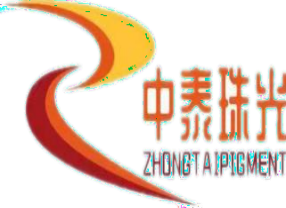 Coloron Pigment(Code:SW020AY)Zhongshan Zhongtai Pigment Co.,LtdWebsite: http://www.zsztyl.com	E-mail: zhongtaiyanliao@163.comAssaySpec. ValuesTest MethodSynthetic Fluorphlogopite89.0-98.0% CRTM-51TiO2 2.0-10.0%CRTM-48SnO20-1%CRTM-48Particle Size150-2000 µmCRTM-42PH Value6.0-10.0CRTM-45Density:2.3-3.2g/cm3CRTM-47Oil absorption60-150g/100gCRTM-46